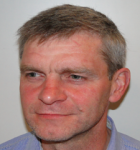 Beurden van, Eloy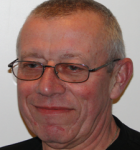 Blok, Frans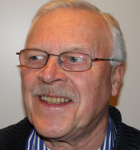 Bresser, Ton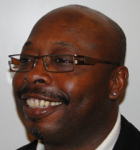 Brooks, Verno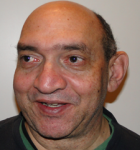 Crestian, Donny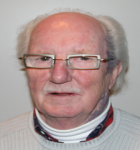 Heier, Theo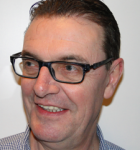 Hout van den, Mark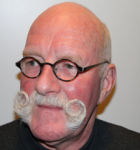 Kleijne, Martin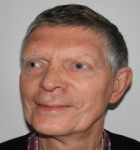 Ligthart, Jan	Loon van, Jan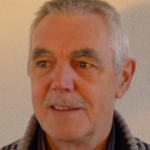 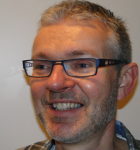 Oirschot van, Frank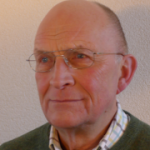 Schilt van, Peter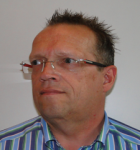 Trommelen, Johan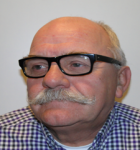 Verhoeven, Jos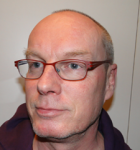 Voogd de, Michiel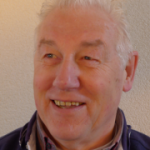 Wiel van de, Wout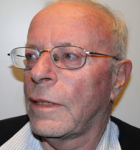 Ackermann, Paul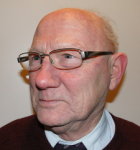 Bastings, Ben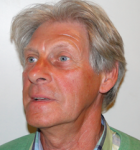 Beer de, Willem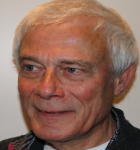 Capel, Wijtze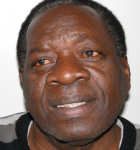 Colastica, Errol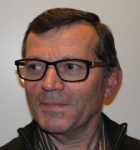 Hamers, Harrie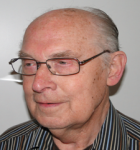 Hens, Jacq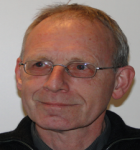 Henselmans, John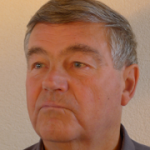 Hout van den, Harry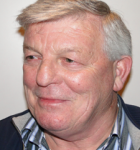 Hout van den, Jan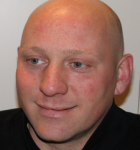 Ierland van, Theo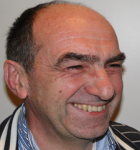 IJpelaar, Frank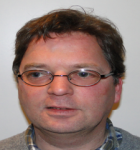 Kraak, Hans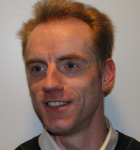 Mahu, Robert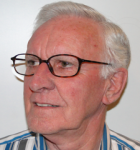 Oost van, Jan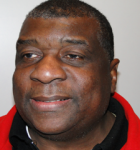 Pelhan, Jules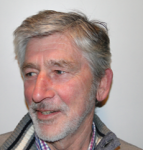 Pijnenburg, Jan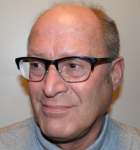 Postelmans, Leo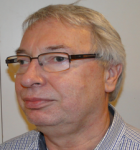 Rooij de, Arie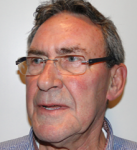 Rooyen van, Gerard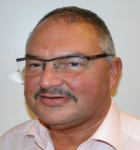 Schoenmakers, Peter-Paul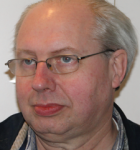 Sijm, Bernard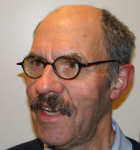 Strien van, Ad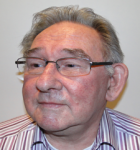 Ven van de, Piet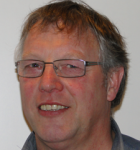 Waagmeester, Henk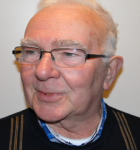 Win de, Martin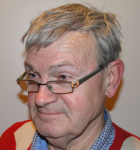 Boxtel van, Ad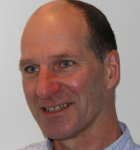 Brok, Jos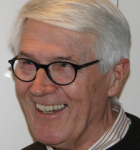 Brouns, Huub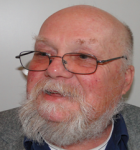 Dijkstra, Henk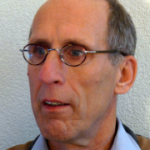 Geerts, Frans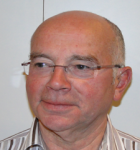 Hamers, Leo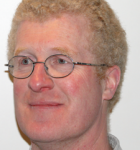 Hoogeveen, Martin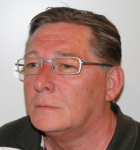 Jansen, Johan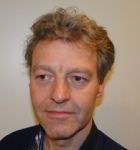 Koebrugge, Jean Louis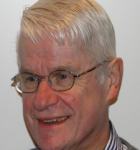 Laat, Gust de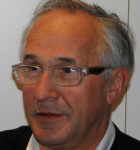 Meijs, Henk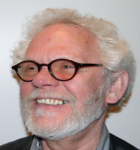 Mulder, Fre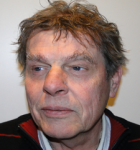 Pasmans, Frans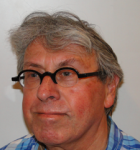 Peek, Joost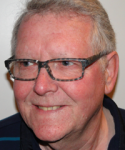 Ribberink, Mari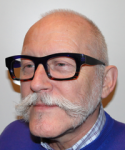 Scholten, Frens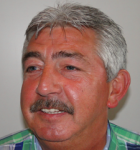 Schoonus, Frans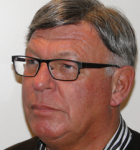 Smeets, Leon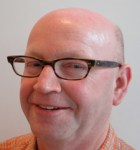 Spaninks, Ton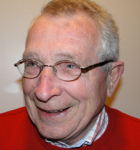 Stalpers, Jos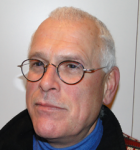 Vermeer, Sjef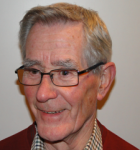 Beekmans, Piet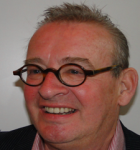 Berkel van, Kees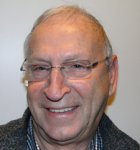 Berkelmans, Jan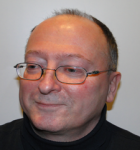 Brands, Louis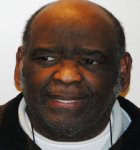 Emerenciana, Isi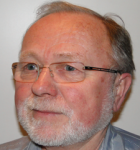 Gestel van, Frans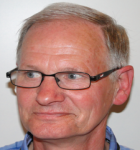 Holleman, Jan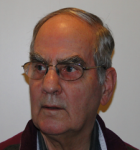 Hout van den, Ad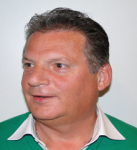 Hout van den, May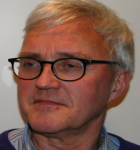 Klaarwater van, Freek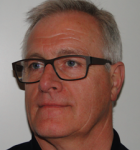 Linden van der, Jan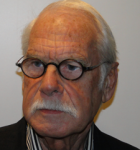 Loon van, Jan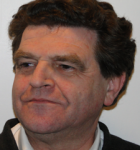 Mertens, Thieu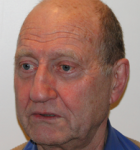 Nadort van de, Piet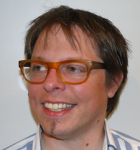 Scholten, Mattijs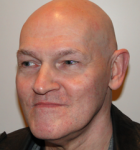 Verhagen, Peter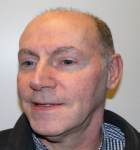 Verhagen, Rene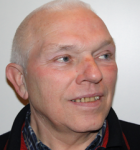 Wolfkamp, Jan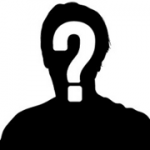 Zebregs, Frank